Coupon d’inscription : 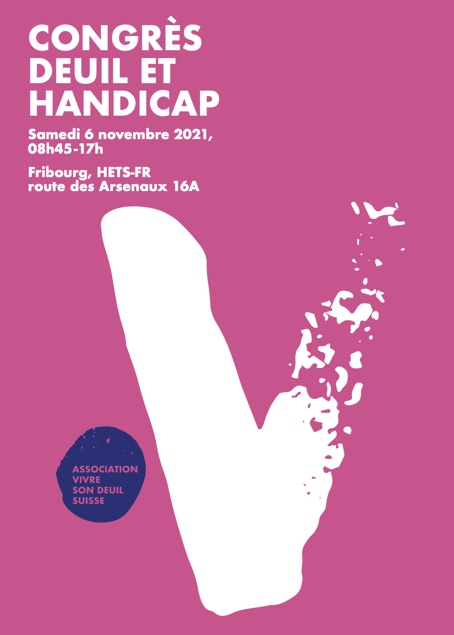 A retourner avant le 21 octobre 2021 à :Association Vivre Son Deuil SuisseRue du Lavoir 8, CH-1580 Avenchesou par courriel à info@vivresondeuil-suisse.chPrix	Fr. 150.- (prix normal)	Fr. 130.- (prix membres AVSDS, étudiant-e-s, AVS, AI)Repas de midi 	Fr. 20.- (soupe aux légumes et dessert)	Oui	NonNom / prénom :	Adresse :		Téléphone :	Date :		  Signature : 	